Lesvoorbereidingsformulier | Atelier en Stage 3 | 2016-2017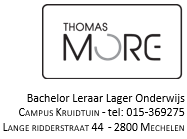 Student: 
Stageschool: 
Stageklas:  1A
Aantal lln.: 15
Mentor: Datum nazicht: 
Nagekeken door: 
aanpassen - herwerken

Goedgekeurd 
                      Vak: Muzische opvoeding: beeldOnderwerp: Kennismaken met kunstenaar Christo Datum: Donderdag 10/11/2016Tijdstip: 10.35 uur – 11.40 uur (65 min.) 
Bijlagen:
Bijlage 1: Powerpoint 
Did. materiaal leerkracht:Afbeeldingen niet-ingepakte kunstwerken Materialen: krantenpapier, doeken, oude kleding, keukenrol, inpakpapier, tape, touw, ijzerdraad, …Digibord Smartphone (om foto’s te nemen)Materiaal leerlingen:/BeginsituatiDe leerlingen hebben nog niets bewust over Christo, gezien, geleerd of gehoord.Voor deze activiteit mogen de leerlingen de volledige klas gebruiken. Opletten bij groepswerken: Mady, Soulayman, Adam en Amos zitten best niet bij elkaar.Leerplandoelen (VVKBaO):1. Intensief gebruik maken van alle zintuigen. Dit houdt in: geconcentreerd bekijken, betasten.3.4: Het verband verwoorden tussen materialen en de indrukken die ze veroorzaken.5.3 De mogelijkheden van materialen en technieken leren kennen.8.13: Met anderen van gedachten wisselen over hun realisatie.12.6: Het beeldaspect 'vorm' ervaren en toepassen. Dat houdt in: beseffen dat de vorm in relatie staat met de functie 'stileren'.Lesdoelen:De leerlingen kunnen een beeldend werk beschrijven en zich na analyse een mening vormen.De leerlingen kunnen verwonderd zijn over de beeldende kracht van een werk.De leerlingen kunnen een volume inpakken zodat de vorm ervan wordt benadrukt.De leerlingen kunnen een goede wikkeltechniek hanteren om de voorwerpen in te pakken.Leerinhoud: LesverloopLesverloop3min.Fase 1: Instap: Wat zijn die ingepakte dingen?!Vooraf: Elke dag van de stageperiode heeft de leerkracht foto’s opgehangen van Christo’s kunstwerken. Daarnaast werden ook voorwerpen (zoals de deurklink, een drinkenbus, …) ingepakt. Vandaag wordt het mysterie rond de ingepakte voorwerpen en de foto’s toegelicht.
De leerkracht zet een ingepakt krukje in het midden van de klas en vraagt:“Wat zie je?”  “Hoe weten we wat ik heb ingepakt, zonder het echt uit te pakken?”  “Vanwaar zou ik het idee hebben gehaald om dingen in te pakken?” Hierbij verwijzen de kinderen spontaan naar de afbeeldingen, ingepakte voorwerpen die reeds in de klas hangen, zijn. 10min.Fase 2: Zintuiglijk waarnemen en creatief denken: met de zintuigen van de kunstenaar verwondering tonen Kunstwerken van Christo (en Jeanne Claude)
De leerkracht zet de opgehangen foto’s bij elkaar en bespreekt ze. Deze foto’s worden ook op het digibord getoond. “Wat zie je precies op de foto’s?”“Welk materiaal wordt er gebruikt?” “Is het normaal dat je een brug, een gebouw, … inpakt?” (nee)“Kan je zoiets gemakkelijk inpakken?” (nee)“Hoe lang zou het duren om deze gebouwen in te pakken?” “Hoeveel mensen denk je nodig te hebben om het te kunnen inpakken?”“Wat zou jij eens willen inpakken?”“Zouden wij dat met onze klas kunnen inpakken?”“Zouden we met genoeg kinderen zijn?”Vergelijking: foto’s van wel- en niet ingepakte monumenten (beschouwen)Vervolgens deelt de leerkracht enkele afbeeldingen uit van monumenten die niet zijn ingepakt. Deze niet ingepakte monumenten hebben ook een ingepakte ‘versie’. De ingepakte versies worden op het digibord getoond.  De leerkracht projecteert een afbeelding van een ingepakt monument en vraagt: “Wie denkt dat zijn foto hierbij hoort?”  “Waaraan kan je zien dat ze bij elkaar horen?”
Op deze manier ervaren de leerlingen dat een gebouw, brug, …  plots een andere ‘dimensie’ krijgt als het wordt ingepakt. Er ontstaat verwondering: hoe is het mogelijk dat zo een groot gebouw kan ingepakt worden? Terwijl de leerlingen naar de bijhorende foto’s zoeken, kijken de leerlingen spontaan naar de oorspronkelijke vorm van het monument.Bespreking: visie van Christo“Wat vind je van deze ingepakte voorwerpen?” “Aan wat denk je als je iets ingepakt ziet?” (het doet me aan een cadeautje denken, …)“Wanneer pakken jullie iets in?” (voor een verjaardag, …) “Als die brug niet was ingepakt, zou je er dan naar hebben gekeken? Waarom wel/niet?”“Waarom zijn juist deze grote gebouwen ingepakt, denk je?”“Wat zou de kunstenaar met dit werk willen vertellen?”
 De leerkracht licht toe: “De kunstenaar Christo kwam met het idee om grote dingen in te pakken, waarvan niemand dacht dat je het kon inpakken. Christo komt uit Bulgarije, dat ligt heel dicht bij Griekenland en Turkije. Daar heb je wel al eens van gehoord. Deze man is al oud, hij is 81 jaar. Denk je dat hij die kunstwerken nu heeft gemaakt of eerder vroeger?” (vroeger, want nu is hij te oud)“Doordat hij zo oud is zou je denken dat hij nu niets meer doet. Maar dit jaar heeft hij voor de laatste keer een groot kunstwerk gemaakt!” De lkr. toont de foto van de ‘The Floating Piers’. “Maar waarom pakt hij nu zo’n grote dingen in? Wel, Christo wilt dat mensen op een andere manier naar voorwerpen, dingen gaan kijken. Hij gelooft door iets in te pakken, dat je terug naar de vorm van die dingen gaat kijken.” De lkr. illustreert dit met een kunstwerk. Ik voel, ik voel… 
“Zo meteen gaan we zelf voorwerpen inpakken! Maar eerst gaan we eens kijken naar die vorm…”“Sta allemaal recht en voel eens goed aan je stoel.”“Waar voelt het plat aan?”“Waar zijn er hoekjes? Zijn er wel hoeken aan een stoel?”“Sluit eens je ogen… wat voel je nog?” “Wat hebben wij nu net gedaan?” (de vormen van de stoel met onze handen gevoeld)“Wanneer jullie zelf gaan inpakken, wat ga je best als eerste doen?” (goed naar de vorm voelen)30min.Fase 3: Ongeremd experimenteren als bevrijding van de creativiteitExperimenteren 1: Kleine voorwerpen op zoveel mogelijk manieren inpakken
Na het intens voelen van vormen, verdelen de leerlingen zich in groepjes van twee. 
De leerkracht voorziet een tafel waar een groot aanbod aan materialen ligt: krantenpapier, doeken, oude kleding, keukenrol, inpakpapier, tape, touw, ijzerdraad, … Vervolgens gaan de leerlingen aan de slag. Tijdens het ongeremd experimenteren of improviseren krijgen de kinderen de kans om dingen uit te proberen, te onderzoeken. Geen enkele impuls is fout, elke inbreng mag. Om de vrije expressie van de leerlingen te sturen, krijgen ze één opdracht: pak kleine voorwerpen in op zoveel mogelijk verschillende manieren (dus met verschillende materialen), maar zorg dat de vorm zichtbaar blijft.
Tussenstop van het proces: Na een 5-tal minuten komen de leerlingen bij elkaar om kort het proces te bespreken.“Ben je tevreden met het materiaal dat je hebt gekozen? Waarom wel/niet?”Indien niet: “Als je nu een ander materiaal mag kiezen, wat zou je dan nemen? Waarom?”“Zijn alle vormen zichtbaar?”“Met wat heb je de vorm heel duidelijk kunnen maken?”“Hoe komt dat de vorm hier meer duidelijk is dan daar…”“…”Experimenteren 2: Materiaal selecteren op basis van voorwerpNa de bespreking krijgt elk groepje een voorwerp (balpen, boek, fles, time-timer, knuffel, pennenzak, …) Op basis van het voorwerp ontstaat de uitdaging: welk materiaal moet ik kiezen om mijn voorwerp te kunnen inpakken? Hierbij houden de leerlingen rekening met wat ze eerder hebben ervaren, bijvoorbeeld met een doek moet je geen balpen inpakken, daarvoor gebruik je beter krantenpapier of… . Het blijft belangrijk om het doel voor ogen houden, namelijk de groepjes moeten straks kunnen raden wat ze hebben ingepakt. Hiervoor krijgen de leerlingen 10 minuten. 
Na 10 minuten komen de groepjes weer samen om te bespreken. 
De leerkracht gaat als volgt te werk: “Is de vorm van het voorwerp duidelijk? Dat gaan we meteen ontdekken! Ik zeg telkens een spreuk: ‘Ik zie, ik zie, wat jij hebt ingepakt. En het is …’. Op dat moment zeg je wat je denkt dat eronder zit. Als de vorm onder het ingepakt materiaal duidelijk is, zal iedereen ongeveer hetzelfde zeggen. We gaan eens zien!” 
Aansluitend worden er vragen gesteld als: “Wat zou je anders kunnen doen om de vorm duidelijker te maken?”“Was het gemakkelijk om dat errond te doen?”“Met wat heb je de vorm heel duidelijk kunnen maken?”“Wat vond je moeilijk?”“…” 15min.Fase 4: Vormgeven door middel van materialen In de laatste fase mogen de leerlingen in groep een voorwerp naar keuze inpakken met materiaal naar keuze. Tijdens het vormgeven passen de leerlingen toe wat ze reeds hebben geleerd. Opnieuw blijft het doel om het voorwerp zo zichtbaar mogelijk te maken. 

Na een X-aantal minuten wordt er een klasgesprek gehouden: “Ga bij een groot ingepakt voorwerp staan.” De leerlingen kijken naar elkaars werken en gaan bij een voorwerp staan dat voor hen groot is. “Ga nu bij een klein ingepakt voorwerp staan.”“Ga bij een voorwerp staan waarvan je denkt te weten wat het is.”“Wat denk je dat het is?” De lkr. duidt een aantal leerlingen aan.“Waarom weet je dat? Aan wat kan je dat zien?”“Met welk ander materiaal zou je het nog kunnen inpakken? Welk materiaal juist niet?”Tot slot worden alle ingepakte voorwerpen zoals een galerij bij elkaar gezet (eventueel op de gang). De leerkracht neemt ook verschillende foto’s van de kunstwerken om het achteraf in de klas op te hangen. 5min.Fase 6: Slot: inpakkunstDe leerkracht gaat na wat de leerlingen uit de les hebben onthouden en wat ze interessant vinden aan de kunstenaar Christo. 
“In het begin van de les hebben we veel kunstwerken van Christo gezien. Stel nu dat je een foto van één van zijn kunstwerken in je kamer mag hangen. Welke zou je kiezen? Waarom?” “Als je nu aan Christo gaat denken, aan wat denk je dan?”
 Bronnen
Boek: Crul K., (2013). Zeppelin: Didactiek voor muzische vorming. Kalmthout: Pelckmans 